TEKİRDAĞ NAMIK KEMAL ÜNİVERSİTESİ………..DEKANLIĞINA/MÜDÜRLÜĞÜNE           Fakültenizin/Yüksekokulunuzun/Meslek Yüksekokulunuzun …..……………….……………..         Bölümü/Programı ……………..…… …………numaralı öğrencisiyim. ………………………………………..………………………… nedeniyle kendi isteğim ile kaydımın silinmesini ve aşağıda belirtilen şahsıma ait belgelerin tarafıma verilmesini saygılarımla bilgilerinize arz ederim.									    		… / … / 20…										     Öğrenci Adı-Soyadı											   İmzaAdres:Telefon:Tarafıma verilmesini istediğim şahsıma ait belgelerim:……………………………………………………………………………………….……………………………………………………………………………………….……………………………………………………………………………………….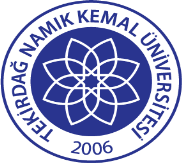 TNKÜÖĞRENCİNİN KENDİİSTEĞİ İLEKAYIT SİLDİRME DİLEKÇESİDoküman No:EYS-FRM-492TNKÜÖĞRENCİNİN KENDİİSTEĞİ İLEKAYIT SİLDİRME DİLEKÇESİHazırlama Tarihi:20.10.2022TNKÜÖĞRENCİNİN KENDİİSTEĞİ İLEKAYIT SİLDİRME DİLEKÇESİRevizyon Tarihi:11.11.2022TNKÜÖĞRENCİNİN KENDİİSTEĞİ İLEKAYIT SİLDİRME DİLEKÇESİRevizyon No:1TNKÜÖĞRENCİNİN KENDİİSTEĞİ İLEKAYIT SİLDİRME DİLEKÇESİToplam Sayfa Sayısı:1